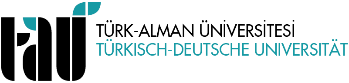 YÜKSEK LİSANS DANIŞMAN DEĞİŞİKLİĞİ TALEP FORMU...../……/ 20….TÜRK-ALMAN ÜNİVERSİTESİFEN BİLİMLERİ ENSTİTÜSÜ MÜDÜRLÜĞÜ’NEYukarıda Enstitü kayıt bilgileri sunulan öğrencinin danışmanlığının yürütülmesi konusunda aşağıda belirtilen şekilde bir değişiklik yapılması Anabilim Dalı Akademik Kurulu tarafından uygun görülmüştür. Bilgilerinizi ve gereğini arz ederiz.